SPIS TREŚCIWSTĘP      	  3I. PODSTAWY  PRAWNE	 5II.  CHARAKTERYSTYKA ZJAWISKA PRZEMOCY W RODZINIE	61. DEFINICJE PRZEMOCY.	62. RODZAJE PRZEMOCY, FORMY  I  CYKLE ……………………………………………………………………………..7 III. DANE O SYTAUCJI DEMOGRAFICZNEJ I SPOŁECZNEJ NA TERENIE GMINY GORZYCE ……………………………………………………………………………………………………….…………………..…… 101. PROBLEMY  NA   RYNKU  PRACY  …………………………………………………………………………………….112. UZALEŻNIENIA - ALKOHOLIZM  I  NARKOMANIA …………………………………………………………....123. NIEWYDOLNOŚĆ   WYCHOWAWCZA  RODZICÓW …………………………………………………………..164. POMOC  SPOŁECZNA …………………………………………………………………………………………………….. 18IV. ANALIZA   PROBLEMU  PRZEMOCY   W  RODZINIE  W  GMINIE  GORZYCE …………………..201. PROCEDURA   NIEBIESKIEJ   KARTY ………………………………………………………………………………….252. ZESPÓŁ INTERDYSCYPLINARNY   I   GRUPY  ROBOCZE ……………………………………………………..26  V. ZAŁOŻENIA, KIERUNKI  I   CELE  PROGRAMU ……………………………………………………………… 27VI. ADRESACI  PROGRAMU ………………………………………………………………………………………….… 33 VII. REALIZATORZY  I  PARTNERZY PROGRAMU…………….………………………………………………...33VIII. ŹRÓDŁA  FINANSOWANIA  PROGRAMU …………………………………………………………………..33  IX. HARMONOGRAM I CZAS REALIZACJI PROGRAMU …..……………………………………………….. 34  X.  MONITOROWANIE WYSTĘPOWANIA  ZJAWISKA  PRZEMOCY  W  RODZINIE …………...…34 ZAKOŃCZENIE …………………………………………………………………………………………………………………34WSTĘP          System przeciwdziałania przemocy w Polsce określa Ustawa z dnia 29 lipca 2005 r. 
o przeciwdziałaniu przemocy w rodzinie ( Dz. U z 2020 r., poz. 218 z późn. zm. ), która m.in. wskazuje jednostkom samorządu terytorialnego oraz organom administracji rządowej zadania 
do realizacji, określa sposób postępowania z osobą doznającą przemocy w rodzinie oraz jej sprawcą.  Ustawodawca w art. 6 ust. 2 oraz art. 9 wyżej cytowanej ustawy wyznaczył gminom zadania z zakresu przeciwdziałania przemocy w rodzinie. Stosownie do jej zapisów zadaniem gminy jest:opracowanie i realizacja gminnego programu przeciwdziałania przemocy w rodzinie oraz ochrony ofiar przemocy w rodzinie,prowadzenie poradnictwa i interwencji w zakresie przeciwdziałania przemocy 
w rodzinie w szczególności poprzez działania edukacyjne służące wzmocnieniu opiekuńczych i wychowawczych kompetencji rodziców w rodzinach zagrożonych przemocą w rodzinie,zapewnienie osobom dotkniętym przemocą w rodzinie miejsc w ośrodkach wsparcia,tworzenie zespołów interdyscyplinarnych. Przemoc w rodzinie nie jest problemem indywidualnym, lecz społecznym. Może ona być zarówno skutkiem, jak i przyczyną dysfunkcji w rodzinie i bez wątpienia należy ją zakwalifikować  do  kategorii  zachowań negatywnych o dużej szkodliwości społecznej. Przemoc w rodzinie inaczej zwana przemocą domową może być przyczyną poważnych szkód osobistych, społecznych i zdrowotnych. Zjawisko to ze względu na swoją złożoność, zasługuje na miano problemu interdyscyplinarnego i wymaga ciągłej współpracy wielu instytucji 
i organizacji pośrednio lub bezpośrednio związanych z problematyką przemocy w rodzinie. Podejmowanie wspólnych, systematycznych i ciągłych działań może w sposób skuteczny przyczynić się do zmniejszenia skali zjawiska przemocy w rodzinie. Kierunki i zakres działań wyznaczonych przez ustawę o przeciwdziałaniu przemocy w rodzinie są szczególnie istotne z punktu widzenia zadań pomocy społecznej, bo to właśnie te jednostki odpowiedzialne są za zapewnienie i organizowanie pomocy. Zadaniem Gminnego Programu Przeciwdziałania Przemocy w Rodzinie oraz Ochrony Ofiar Przemocy w Rodzinie jest wprowadzenie w życie działań mających na celu zarówno zwrócenie uwagi opinii publicznej na zjawisko przemocy w rodzinie, jak i przeciwdziałanie przemocy 
w rodzinie oraz zwiększeniu profesjonalizmu w udzielaniu pomocy ofiarom przemocy 
w rodzinie, a także w podejmowaniu odpowiednich działań wobec sprawców.    PODSTAWY   PRAWNEKonstytucja Rzeczpospolitej Polskiej z dnia 2 kwietnia 199 r. ( Dz. U z 1997 r., nr 78, poz. 483 z późn. zm.)Ustawa z dnia 29 lipca 2005 r. o przeciwdziałaniu przemocy w rodzinie ( Dz. U z 2020 r., poz. 218 z późn. zm.),Ustawa z dnia 12 marca 2004 r. o pomocy społecznej ( Dz. U z 2019 r., poz. 1507 z późn. zm. ),Ustawa z dnia 6 czerwca 1997 r. Kodeks postępowania karnego ( Dz. U z 2020 r., 
poz. 30 z późn. zm. ),Ustawa z dnia 25 lutego 1964 r. Kodeks rodzinny i opiekuńczy ( Dz. U z 2019 r., poz. 2086 z późn. zm. ),Ustawa z dnia 26 października 1982 r. o wychowaniu w trzeźwości i przeciwdziałaniu alkoholizmowi ( Dz. U z 2019 r., poz. 2277 z późn. zm. ) CHARAKTERYSTYKA  ZJAWISKA PRZEMOCY W RODZINIE
Definicje przemocy Przemoc jest zjawiskiem powszechnie spotykanym w życiu społecznym i  istnieje wiele różnych jej definicji. „Przemoc, jako zjawisko społeczne jest jednym z głównych, obok gróźb środków przymusu polegającym na użyciu, wbrew obowiązującemu prawu, siły fizycznej przez jednostkę czy grupę w celu narzucenia władzy bądź wymuszenia na innych określonego działania”1 . Według Ireny Pospiszyl „Przemoc to wszystkie nieprzypadkowe akty godzące 
w osobistą wolność jednostki lub przyczyniające się do fizycznej lub psychicznej szkody osoby, wykraczające poza społeczne zasady wzajemnych relacji”2. Natomiast Hanna Sasal  określa „Przemoc domową, zwaną też przemocą w rodzinie, jako zamierzone i wykorzystujące przewagę sił działanie skierowane przeciw członkowi rodziny, które narusza prawa i dobra osobiste, powodując cierpienie i szkody”3.  Istotą przemocy domowej jest nierównowaga sił i władzy pomiędzy członkami rodziny oraz wykorzystywanie przez sprawcę przemocy swojej przewagi, fizycznej bądź psychicznej, nad ofiarą.  Rodzina w warunkach każdego społeczeństwa stanowi podstawową i wszechstronną formę życia społecznego, zaspokajającą podstawowe potrzeby ludzkie. Jest ona najważniejszym środowiskiem w życiu człowieka, kształtującym jego osobowość, poglądy, system wartości. Rodzice czy opiekunowie są wzorem dla dzieci. Ważną rolę w prawidłowo funkcjonującej rodzinie odgrywają wzajemne relacje pomiędzy członkami rodziny oparte na miłości i zrozumieniu. Kiedy następuje dezorganizacja, rodzina nie jest w stanie realizować swoich podstawowych funkcji i zadań, role w rodzinie ulegają zaburzeniu, łamane są reguły, 
a zachowania poszczególnych członków rodziny stają się coraz bardziej niezgodne z normami prawnymi i moralnymi oraz z oczekiwaniami społecznymi.  _____________________1 Jan Maciejewski : Przemoc w społeczeństwie.  Socjologiczne i psychopedagogiczne aspekty przemocy, str. 242  Irena Pospiszyl : Przemoc w rodzinie. Wydawnictwa Szkolne i Pedagogiczne, str. 143 H. D. Sasal : Niebieskie Karty, Państwowa Agencja Rozwiązywania Problemów Alkoholowych. Uwzględniając wzajemnie relacje panujące w rodzinie można na tej podstawie wyróżnić: przemoc rodziców wobec dziecka, przemoc wobec partnera, przemoc wobec osób starszych w rodzinie.Rodzaje przemocy, formy i cykleNajpopularniejszym i prawdopodobnie najbardziej dokładnym podziałem przemocy jest klasyfikacja zaakceptowana i propagowana przez Niebieską Linię, wedle której przemoc dzielimy na cztery podstawowe grupy:Przemoc fizyczna – popychanie, odpychanie, obezwładnianie, przytrzymywanie, policzkowanie, szczypanie, kopanie, duszenie, bicie otwartą ręką i pięściami, bicie przedmiotami, ciskanie w kogoś przedmiotami, parzenie, polewanie substancjami żrącymi, użycie broni, porzucenie w niebezpiecznej okolicy, nieudzielenie komuś potrzebnej pomocy.Przemoc psychiczna  - wyśmiewanie poglądów, religii, pochodzenia, narzucanie własnych poglądów, karanie za odmowę uczuć, zainteresowania, szacunku, stała krytyka, wmawianie choroby psychicznej, izolacja społeczna ( kontrolowanie i ograniczanie kontaktów z innymi osobami ), domaganie się posłuszeństwa, ograniczanie snu i pożywienia, degradacja werbalna ( wyzywanie, poniżanie, upokarzanie, zawstydzenie ), stosowanie gróźb.Przemoc seksualna – wymuszanie pożycia seksualnego, nieakceptowanych pieszczot i praktyk seksualnych, wymuszanie seksu z osobami trzecimi, sadystyczne formy współżycia seksualnego, demonstrowanie zazdrości, krytyka zachowań seksualnych.Przemoc ekonomiczna -  odbieranie zarobionych pieniędzy, uniemożliwianie podjęcia pracy zarobkowej, niezaspokajanie podstawowych, materialnych potrzeb rodziny4. Istnieje również podział przemocy fizycznej ze względu na sposób zachowania sprawcy. Osoba – ofiara przemocy może być poddawana przemocy fizycznej czynnej i biernej oraz ze względu na sposób jej doświadczania przemocy bezpośredniej lub pośredniej.   Przemoc czynna to : potrząsanie, drapanie, popychanie, klapsy, szturchanie, bicie ręką, paskiem, kablem lub innymi twardymi przedmiotami, przypalanie, kaleczenie, itp.  Bierna przemoc to: zamykanie w odosobnieniu, głodzenie, zakazywanie jedzenia, rzucanie przedmiotami, demolowanie mieszkania5.Przemoc bezpośrednia natomiast dotyczy ataku na osobę, a pośrednia pojawia się, gdy osoba obserwuje akty agresji.Przemoc w rodzinie najczęściej nie jest jednorazowym zdarzeniem. Zazwyczaj, jeżeli ktoś raz dopuścił się przemocy wobec bliskich osób, może zastosować ją po raz kolejny. Osoby zajmujące się zawodowo przeciwdziałaniem przemocy w rodzinie obserwują, że przemoc kształtuje się w oparciu o charakterystyczny schemat, który określa się mianem cyklu przemocy.  Amerykańska psycholog Leonora E. Walker badając kobiety doznające przemocy w rodzinie opisała pewne cyklicznie pojawiające się w związkach zdarzenia. Na cykl przemocy składają się trzy następujące po sobie fazy:________________________4   www.niebieskalinia.pl: Forum przemocy5   Agnieszka Widera-Wysoczańska : Mechanizmy przemocy w rodzinie. Z pokolenia na pokolenie. Str. 45 DANE  O SYTUACJI  DEMOGRAFICZNEJ  I  SPOŁECZNEJ NA TERENIE GMINY GORZYCEGmina Gorzyce jest gminą wiejską, położoną w północno-wschodniej części województwa podkarpackiego, w powiecie tarnobrzeskim. Gmina od wschodu graniczy 
z gminą Zaleszany (w powiecie stalowowolskim), od południa z gminą Grębów (w powiecie tarnobrzeskim), od zachodu z miastami Tarnobrzeg i Sandomierz, a od północy z gminami Radomyśl nad Sanem (w powiecie stalowowolskim) i Dwikozy (w województwie świętokrzyskim, w powiecie sandomierskim).Gmina zajmuje powierzchnię 69,36 km², co stanowi 13,34% powierzchni powiatu, a w jej skład wchodzi 8 sołectw: Furmany, Gorzyce, Motycze Poduchowne, Orliska, Sokolniki, Trześń, Wrzawy i Zalesie Gorzyckie.Gmina Gorzyce jest gminą o charakterze przemysłowo – rolniczym. Charakteryzuje się w miarę skoncentrowaną zabudową wiejską (jednorodzinną i zagrodową) w miejscowościach Trześń, Wrzawy, Furmany, Sokolniki i centralnie położonymi Gorzycami z dominującymi elementami zabudowy przemysłowej – osiedle mieszkaniowe. W 2019 roku liczba ludności gminy Gorzyce wynosiła 13.062 i  była nieco niższa niż 
w latach 2015-2018 (w 2015 r. - 13.370,  w 2016 r. - 13.284, w 2017 r. -  13.261, w 2018 r. – 13.201 ). Na koniec kolejnych lat większość wśród ogółu mieszkańców gminy stanowiły osoby w wieku produkcyjnym  ( w 2015 r. - 64,9%, w 2016 – 64,2%, w 2017 r. – 63,4%, w 2018 r. -  62,6%, w 2019 r. – 61,0%).W analizowanym okresie na podobnym poziomie jest liczba dzieci i młodzieży, systematycznie spada liczba osób w wieku produkcyjnym, natomiast z roku na rok zwiększała się liczba osób starszych. Dane szczegółowe w tym zakresie przedstawia poniższa tabela.Ludność gminy  - struktura wiekowa w latach 2015-2019Źródło danych: Urząd Gminy GorzyceProblemy na rynku pracySytuacja gospodarcza w gminie wpływa na kondycję lokalnego rynku pracy. Według danych Powiatowego Urzędu Pracy w Tarnobrzegu, w latach 2015 - 2019 liczba osób bezrobotnych w gminie zmniejsza się ( z 552 w 2015 r. do 376 w 2019 r.). Źródło danych: Powiatowy Urząd Pracy w Tarnobrzegu.Wśród osób pozostających bez pracy większość stanowią  kobiety ( 56,91%  w 2019 r.).W latach 2015-2019 udział osób bezrobotnych w ogóle mieszkańców gminy będących w wieku produkcyjnym zmniejszył się - w 2015 r. ( 552 osób )  wynosił 6,4 %; w 2016 r. ( 530 osoby ) wynosił 6,2%; w 2017 r. ( 434 osoby ) – 5,2%; w 2018 r. ( 398 osób ) -  4,8%  a w 2019 r.  
( 376 ) spadł do 4,7%.Spadek liczby osób bezrobotnych w gminie w latach 2015-2019 był efektem zarówno powstania na jej terenie nowych miejsc pracy, jak i podejmowania pracy przez mieszkańców w ośrodkach miejskich, m.in. w Tarnobrzegu, Sandomierzu czy Stalowej Woli, oraz za granicą. Uzależnienia – alkoholizm i narkomaniaJeżeli ktoś z członków rodziny pije w sposób chorobliwy, to cała rodzina doznaje szkody, alkoholizm jest chorobą całej rodziny, życie rodzinne może być poważnie zaburzone przez alkohol także wtedy, gdy ktoś z członków rodziny jest dopiero na drodze do uzależnienia się. W takiej sytuacji często zamiast bezpieczeństwa, miłości i zaufania rodzina czuje lęk, zagrożenie, poczucie winy i krzywdy. Rodzina zamyka się przed światem zewnętrznym, odizolowuje się od innych. Bardzo często nadmierne picie ogranicza perspektywy bytowe całej rodziny, gdyż staje się źródłem trudności finansowych. Rodzinie alkoholika potrzebna jest pomoc, ponieważ jej członkowie nie są w stanie prawidłowo funkcjonować. Rodzina ulega zaburzeniu, gdyż nie dysponuje ani odpowiednią wiedzą na temat problemu alkoholowego, ani praktycznymi umiejętnościami radzenia sobie z nim. Niewątpliwie alkohol często „towarzyszy” przemocy w rodzinie. Bywa również, że nie tylko sprawca, ale również ofiara jest pod wpływem alkoholu, który jak wiadomo ma bardzo duży wpływ na zachowanie człowieka. Większość czynów przestępczych, zwłaszcza tych agresywnych dokonywana jest pod wpływem alkoholu. Dzieje się tak dlatego, że zaburza on zdolność rozpoznawania własnych czynów. Jednak picie alkoholu nie jest usprawiedliwieniem ani okolicznością łagodzącą dla sprawcy, który jest odpowiedzialny za czyn, którego się dopuścił.Wśród przyczyn popadania w alkoholizm zasadniczą rolę odgrywają uwarunkowania społeczne, nieprawidłowe wzorce rodzinne, brak celów życiowych i utrata zatrudnienia. Szerzeniu się narkomanii sprzyjają natomiast coraz większa powszechność i dostępność środków odurzających, panująca moda na ich zażywanie, chęć poszukiwania nowych wrażeń
i doznań oraz traktowanie narkotyków, jako środków umożliwiających ucieczkę od trudności życia codziennego, rozładowanie stresu i konfliktów. Trudno jest ustalić liczbę osób zmagających się z problemami alkoholowymi oraz narkomanią.Prowadzenie działań w zakresie profilaktyki i rozwiązywania problemów uzależnień i przemocy w rodzinie oraz integracji społecznej osób nimi dotkniętych należy do zadań własnych gminy. Działania te podejmowane są w oparciu o gminne programy profilaktyki i rozwiązywania problemów alkoholowych, przeciwdziałania narkomanii i przeciwdziałania przemocy w rodzinie oraz ochrony ofiar przemocy w rodzinie oraz przy wykorzystaniu zaplanowanych w ich ramach środków finansowych.Inicjowaniem działań związanych z profilaktyką i rozwiązywaniem problemów uzależnień i przemocy w rodzinie oraz integracją społeczną osób uzależnionych w gminie Gorzyce zajmuje się Gminna Komisja Rozwiązywania Problemów Alkoholowych. Do jej ustawowych zadań należy m.in.: inicjowanie i koordynowanie udzielania pomocy osobom uzależnionym od alkoholu i narkomanii oraz ich rodzinom, opiniowanie wniosków o wydanie zezwoleń na sprzedaż napojów alkoholowych, prowadzenie kontroli przestrzegania warunków sprzedaży, podawania i spożywania napojów alkoholowych, przygotowywanie i składanie wniosków do sądu o kierowanie osób uzależnionych od alkoholu na leczenie do poradni odwykowych, udzielanie pomocy informacyjnej rodzinom, w których występuje problem alkoholowy oraz prowadzenie stałego monitoringu problemów alkoholowych w gminie. Zjawisko alkoholizmu  w  latach 2015-2019Źródło danych: Gminna Komisja Rozwiązywania Problemów Alkoholowych w Gorzycach.Obok Gminnej Komisji Rozwiązywania Problemów Alkoholowych istotną rolę w profilaktyce i rozwiązywaniu problemów uzależnień oraz przeciwdziałaniu przemocy w rodzinie na terenie gminy odgrywają: w Gorzycach – Punkt Konsultacyjno-Informacyjny, Ośrodek Pomocy Społecznej, Zespół interdyscyplinarny ds. Przeciwdziałania Przemocy w Rodzinie, Świetlica środowiskowa, Centrum Wsparcia i Rehabilitacji Społecznej w Gorzycach – Specjalistyczny Ośrodek Wsparcia dla Ofiar Przemocy w Rodzinie, Komisariat Policji, a także Wojewódzki Ośrodek Terapii Uzależnienia od Alkoholu i Współuzależnienia w Stalowej Woli oraz działająca w jego strukturach Wojewódzka Przychodnia Terapii Uzależnienia od Alkoholu i Współuzależnienia w Tarnobrzegu oraz Wydział Rodzinny i Nieletnich Sądu Rejonowego 
w Tarnobrzegu.Dane szczegółowe na ich temat podmiotów mogących wspierać mieszkańców gminy dotkniętych problemami uzależnień i przemocy przedstawia poniższa tabela.Podmioty mogące wspierać mieszkańców gminy dotkniętych problemami uzależnień i przemocy w rodzinieŹródło danych: Urząd Gminy Gorzyce.Zadaniem funkcjonującego w gminie Punktu Konsultacyjno-Informacyjnego jest udzielanie porad dla osób i rodzin z problemem uzależnień, informowanie o objawach i skutkach choroby alkoholowej i narkomanii oraz o możliwościach leczenia, motywowanie do leczenia osoby uzależnionej, informowanie o czynnościach, jakie należy podejmować, gdy w rodzinie występuje przemoc, oraz podejmowanie interwencji kryzysowej w rodzinach osób uzależnionych. Z danych Ośrodka Pomocy Społecznej w Gorzycach wynika, że w latach 2015-2019 liczba rodzin objętych wsparciem z powodu alkoholizmu była na zbliżonym poziomie 
(34 rodziny w 2015 r., 38 rodzin w 2016 r., 34 rodziny  w 2017 r., 33 rodziny w 2018r., 
33 rodziny w 2019 r.). Jednocześnie wahaniom ulegała liczba rodzin objętych wsparciem 
z powodu przemocy w rodzinie ( 7 rodzin w 2015 r., 9 rodzin w 2016 r., 14 rodzin  w 2017 r., 13 rodzin w 2018 r.  i w 2019 r.).Prowadzona w gminie działalność profilaktyczna z zakresu przeciwdziałania uzależnieniom i przemocy w rodzinie ( w szczególności w funkcjonujących na jej terenie placówkach oświatowych i placówkach wsparcia dziennego dla dzieci i młodzieży ) obejmuje m.in. organizowanie i realizowanie programów profilaktycznych, prelekcji i pogadanek, festynów i innych imprez plenerowych oraz imprez sportowych, konkursów, wypoczynku dla dzieci i młodzieży oraz zajęć świetlicowych i pozalekcyjnych zajęć sportowych.   3.  Niewydolność  wychowawcza rodziców    „Rodziny niewydolne wychowawczo to te rodziny, w których większość wewnętrznych elementów i sama działalność wychowawcza  wyraźnie odbiega od powszechnie realizowanych społecznych norm, wzorców i standardów życiowych. Powodują one niezaspokojenie podstawowych potrzeb biologicznych, psychicznych i społecznych dzieci 
i młodzieży” ( S. Kawula).Niewydolnością wychowawczą zagrożone są rodziny, gdzie dziecko traci jednego z rodziców na skutek śmierci, rozwodu lub długiej nieobecności, może to być także powtórne małżeństwo, zmiana stylu życia na skutek kłopotów finansowych, alkoholizm, itp.Zgodnie art. 95 § 1 Kodeksu rodzinnego i opiekuńczego ( Dz.U z 2020 r. poz. 1359 ) władza rodzicielska powinna być wykonywana tak, jak tego wymaga dobro dziecka i interes społeczny, a art. 96 § 1 zobowiązuje rodziców do troski o fizyczny i duchowy rozwój dziecka oraz należyte przygotowanie go do pracy dla dobra społeczeństwa odpowiednio do jego uzdolnień.W przypadku, gdy rodzice nie są w stanie poradzić sobie z codziennymi problemami wychowawczymi, środowisko rodzinne wywiera ujemny wpływ na wychowanie dziecka lub jest zagrożone dobro dziecka, władza państwowa - sąd opiekuńczy może ingerować 
w wykonywanie władzy rodzicielskiej poprzez jej ograniczenie ( art. 109 k. r. o ),  zawieszenie ( art. 110 k. r. o ) lub pozbawienie ( art. 111 k. r. o ).Wnioski skierowane przez Ośrodek Pomocy Społecznej do Sądu Rodzinnego i Nieletnich 
o wgląd w sytuację rodzinną dzieckaŹródło danych: Ośrodek Pomocy Społecznej  w Gorzycach.       W analizowanym okresie liczba rodzin, które  wg pracowników socjalnych zaniedbywały lub nieprawidłowo wykonywały władzę rodzicielską utrzymywała się na podobnym poziomie tj. 4 – 7 rodzin.Formy  niewydolności  rodzin  objętych wsparciem asystentaŹródło danych: Ośrodek Pomocy Społecznej w Gorzycach.     Wprowadzenie asystenta i jego praca z rodziną ma na celu podniesienie kompetencji opiekuńczo-wychowawczych rodziców, podniesienie poziomu ich odpowiedzialności za losy swojej rodziny oraz umiejętności komunikacyjnych w rodzinie. W efekcie wspólne działania rodziny, asystenta i pracownika socjalnego, przy wsparciu instytucji i organizacji, mają zapobiec rozpadowi rodziny i umieszczeniu dzieci w pieczy zastępczej.W analizowanym okresie asystent rodziny prowadził pracę z rodzinami w miejscu ich zamieszkania. Wykonując swoje obowiązki współpracował z różnymi instytucjami: szkołami, przedszkolami z terenu gminy, z kuratorami sądowymi, Powiatowym Centrum Pomocy Rodzinie w Tarnobrzegu oraz placówkami ochrony zdrowia. 4. Pomoc społeczna   Pomoc społeczna jest instytucją polityki społecznej państwa, mającą na celu umożliwienie osobom i rodzinom przezwyciężania trudnych sytuacji życiowych, których nie są one w stanie pokonać, wykorzystując własne uprawnienia, zasoby i możliwości. Instytucja ta wspiera osoby i rodziny w wysiłkach zmierzających do zaspokojenia niezbędnych potrzeb i umożliwia im życie w warunkach odpowiadających godności człowieka (art. 2 pkt 1 i art. 3 pkt 1 ustawy o pomocy społecznej).Zadania pomocy społecznej w gminie Gorzyce wykonuje Ośrodek Pomocy Społecznej w Gorzycach. Podejmuje on działania m.in. na podstawie następujących przepisów prawa: ustawy o pomocy społecznej, ustawy o przeciwdziałaniu przemocy w rodzinie, ustawy 
o wspieraniu rodziny i systemie pieczy zastępczej, ustawy o wspieraniu kobiet w ciąży i rodzin „Za życiem”, ustawy o świadczeniach opieki zdrowotnej finansowanych ze środków publicznych oraz ustawy o Karcie Dużej Rodziny.Ze wsparcia udzielanego przez OPS mogą korzystać osoby i rodziny, które spełniają określone warunki przedstawione w poszczególnych aktach prawnych. W odniesieniu do świadczeń z pomocy społecznej jednym z nich jest kryterium dochodowe, które jest ustalone na poziomie 701,00 zł miesięcznie w przypadku osoby samotnie gospodarującej i 528 zł na osobę w rodzinie. W latach 2015-2019 liczba osób, którym udzielono pomocy z zakresu ustawy o pomocy społecznej zmniejszała się z 504 osób w 2015 r.  do  332 osób w 2019 r. Powody  przyznania  pomocy  w gminie w latach 2015- 2019Źródło danych: Ośrodek Pomocy Społecznej w Gorzycach.Wśród mieszkańców gminy korzystających ze wsparcia OPS-u w latach 2015-2019 najliczniejsze grupy stanowiły rodziny dotknięte ubóstwem, długotrwałą lub ciężką chorobą, niepełnosprawnością i bezrobociem. Dane szczegółowe w tym zakresie przedstawia powyższa  tabela.ANALIZA PROBLEMU PRZEMOCY W RODZINIE  DLA   GMINY  GORZYCETrudno obiektywnie ocenić skalę przemocy na terenie gminy Gorzyce. Zjawisko to nie zawsze jest ujawniane, gdyż nadal w niektórych środowiskach akceptuje się bicie, kary cielesne w tym wobec dzieci. Tym samym rozpoznanie i przeciwdziałanie przemocy 
w rodzinie jest utrudnione.  Dane statystyczne Zespołu Interdyscyplinarnego zebrane 
w ramach procedury „Niebieskie Karty” umożliwiają częściowe oszacowanie tego zjawiska na naszym terenie.Źródło danych: Zespół Interdyscyplinarny  w Gorzycach.Udział przedstawicieli poszczególnych podmiotów w działaniach wszczynających procedurę „Niebieskiej Karty” w analizowanych latach, przy uwzględnieniu nieznacznych wahań, kształtował się w podobny sposób.  Z powyższego wykresu wynika, iż wśród przedstawicieli służb instytucji uprawnionych do wszczęcia procedury zdecydowanie dominowała Policja, a na drugim miejscu znajdowała się jednostka organizacyjna pomocy społecznej, w których osobą wszczynającą procedurę najczęściej jest pracownik socjalny. Funkcjonariusze Policji (KP Gorzyce, KMP Tarnobrzeg) niejednokrotnie są wzywani do awantur domowych, których sprawcami są osoby pod wpływem alkoholu a podczas interwencji podawane przez osoby poszkodowane informacje dają podejrzenie stosowania przemocy w rodzinie. Pracownicy socjalni jako grupa zawodowa darzona zaufaniem społecznym, również są informowani 
o dysfunkcjach w rodzinie. Ponadto, wykonując obowiązki służbowe w środowisku - przeprowadzanie wywiadów środowiskowych, mogą zauważać zachowania dające podejrzenie występowania przemocy w rodzinie. Odnotowany wzrost ilości wszczęcia procedury „Niebieskiej Karty” przez pracowników socjalnych może mieć związek ze zwiększoną liczbą osób szukających rozwiązania sytuacji kryzysowej w rodzinie poprzez dialog, kontakt ze specjalistami różnych grup zawodowych oraz uzyskaniem informacji o możliwej pomocy.  Na podstawie powyższego wykresu wnioskować można, iż na terenie gminy Gorzyce zjawisko przemocy w rodzinie jest zjawiskiem narastającym, co może również świadczyć o wzrastającej świadomości osób doświadczających przemocy oraz jej świadków i chęci zmiany sytuacji osobistej i minimalizowania stereotypu przemocy jako zjawiska „zacisza domowego”. Istotnymi informacjami dla działań pomocowych i prewencyjnych w zakresie przeciwdziałania przemocy w rodzinie są dane zawarte w poniższych wykresach i tabelach. Podejmowanie działań pomocowych rodzinie z tytułu podejrzenia występowania przemocy, w ramach pracy interdyscyplinarnej, daje szansę na zwiększenie skuteczności realizowanych zadań.Źródło danych: Zespół Interdyscyplinarny w Gorzycach.Źródło danych: Zespół Interdyscyplinarny w Gorzycach.Powyższe wykresy jednoznacznie wskazują, iż w okresie objętym analizą zdecydowaną większość ofiar przemocy domowej  stanowią kobiety. Drugą co do wielkości grupę stanowią niepełnoletnie dzieci.  W około 50% rodzin, w których diagnozuje się problem przemocy wychowują się małoletnie dzieci. Dziecko wychowujące się w rodzinie przemocowej, nawet jeśli samo nie jest bezpośrednio ofiarą maltretowania, ale jedynie świadkiem znęcania się jednego z rodziców ( opiekunów) nad drugim, nie jest w stanie prawidłowo się rozwijać, zarówno w sferze psychofizycznej, jak i społecznej.   Skala przemocy w rodzinie oraz częstotliwość jej występowaniaŹródło danych: Zespół Interdyscyplinarny w Gorzycach.Liczba zakończonych postępowań w ramach procedury „Niebieskie Karty”    ( dotycz. spraw wszczętych i prowadzonych z lat poprzednich )Źródło danych: Zespół Interdyscyplinarny w Gorzycach.Zauważalny wzrost liczby rodzin, z którymi prowadzona była współpraca nie przenosi się jednoznacznie na potwierdzenie przemocy w rodzinie. Niejednokrotnie zgłaszane przypadki nie są kwalifikowane jako przemoc a wiążą się z innymi konfliktami w rodzinie. Kontakt profesjonalnych służb z członkami rodzin, w których przemoc występuje daje szansę między  innymi na promowanie wiedzy o możliwej pomocy prawnej i terapeutycznej dla osób wskazywanych jako doświadczające przemocy jak i ją stosujących. Gmina Gorzyce skupia administracyjnie 8 sołectw, należą do niej miejscowości: Gorzyce, Wrzawy, Trześń, Furmany, Sokolniki, Orliska, Motycze Poduchowne, Zalesie Gorzyckie. Liczba sporządzonych „Niebieskich Kart” w każdej z tych miejscowości przedstawia się następująco:Liczba założonych „Niebieskich Kart - A” w poszczególnych sołectwachŹródło danych: Zespół Interdyscyplinarny w Gorzycach.   Najwięcej przypadków występowania przemocy domowej na terenie gminy Gorzyce odnotowywanych jest w miejscowości Gorzyce oraz Sokolniki. W pozostałych miejscowościach zjawisko to utrzymuje się na podobnym poziomie. Źródło danych: Zespół Interdyscyplinarny w Gorzycach.       Najczęściej odnotowywaną w sporządzanych „Niebieskich kartach” oraz zgłaszaną przez ofiary przemocy jest przemoc psychiczna ( np. wyśmiewanie poglądów, religii, narzucanie własnych poglądów, stała krytyka, domaganie się posłuszeństwa, wyzywanie, poniżanie, upokarzanie ) oraz fizyczna ( np. popychanie,  szarpanie, kopanie, bicie otwartą ręką 
i pięściami, ciskanie w kogoś przedmiotami ). Niejednokrotnie te formy przemocy występują łącznie. Pozostałe formy tj. przemoc ekonomiczna, seksualna są odnotowywane rzadko lub nie występują w ogóle.Działania podjęte przez Policję w stosunku do sprawcy przemocy w rodzinieŹródło danych: Zespół Interdyscyplinarny w Gorzycach.Działania interwencyjne w stosunku do osoby dotkniętej przemocąŹródło danych: Zespół Interdyscyplinarny w Gorzycach.Powyższe dane powinny mieć motywacyjny wpływ do określenia szerokiego spektrum czynności urzędowych dających ochronę przed przemocą a tym samym wykluczeniem społecznym. Wsparcie rodzin zagrożonych, zwiększenie skuteczności przeciwdziałania przemocy jak również edukacja społeczna to szansa na wypracowanie prawidłowych wzorców funkcjonowania społecznego.PROCEDURA   NIEBIESKIEJ  KARTY            Każda osoba poszkodowana ma prawo do pomocy w tym spisania „Niebieskiej Karty” 
w sytuacji, gdy jest dotknięta przemocą. Podejmowanie interwencji w środowisku wobec rodziny dotkniętej przemocą nie wymaga jej zgody. „Niebieska Karta - A” ( NK ) jest formularzem opisującym sytuacje, w których dochodzi do przemocy w rodzinie, a także działania podejmowane na rzecz osoby poszkodowanej. Wszczęcie procedury NK następuje w przypadku powzięcia, w toku prowadzenia czynności służbowych lub zawodowych, podejrzenia stosowania przemocy wobec członków rodziny lub w wyniku zgłoszenia dokonanego przez członka rodziny lub przez osobę będącą świadkiem przemocy w rodzinie. „Niebieska Karta- A” może być wypełniona przez:funkcjonariusza policji,pracownika socjalnego,lekarza, pielęgniarkę, położną, ratownika medycznego,pedagoga szkolnego, wychowawcę,członka gminnej komisji rozwiązywania problemów alkoholowych.Wypełniony formularza „Niebieska Karta – A” przekazywany jest do przewodniczącego Zespołu Interdyscyplinarnego ds. Przeciwdziałania Przemocy w Rodzinie niezwłocznie, nie później niż w terminie 7 dni od dnia wszczęcia procedury. Przewodniczący Zespołu po otrzymaniu Karty A w ciągu 3 dni może powołać grupę roboczą w celu rozwiązania problemów związanych z wystąpieniem przemocy w rodzinie. Wszczynając procedurę „Niebieskiej Karty” podejmuje się działania interwencyjne mające na celu zapewnienie bezpieczeństwa każdej osobie, co do której istnieje podejrzenie, że jest dotknięta przemocą w rodzinie. ZESPÓŁ   INTERDYSCYPLINARNY  I   GRUPY   ROBOCZEGmina podejmuje działania na rzecz przeciwdziałania przemocy w rodzinie w szczególności w ramach pracy zespołu interdyscyplinarnego lub grupy roboczej.W skład Zespołu Interdyscyplinarnego ds. Przeciwdziałania Przemocy na terenie Gminy Gorzyce wchodzą przedstawiciele następujących instytucji:Ośrodka Pomocy Społecznej w Gorzycach, Gminnej Komisji Rozwiązywania Problemów Alkoholowych,Sądu Rejonowego w Tarnobrzegu,Komisariatu Policji w Gorzycach,Oświaty – Pedagog szkolnyOchrony zdrowia – Pielęgniarka środowiskowaOrganizacji pozarządowej – Stowarzyszenie Sympatyków Szkoły Podstawowej nr 1 w Gorzycach.Zadaniem zespołu jest integrowanie i koordynowanie działań jednostek organizacyjnych pomocy społecznej, gminnej komisji rozwiązywania problemów alkoholowych, Policji, oświaty, ochrony zdrowia, organizacji pozarządowych, kuratorów sądowych i innych specjalistów w zakresie przeciwdziałania przemocy w rodzinie w szczególności poprzez:- diagnozowanie problemu przemocy w rodzinie,- podejmowanie działań w środowisku zagrożonym przemocą w rodzinie mającym na  celu przeciwdziałanie temu zjawisku,- inicjowanie interwencji w środowiskach dotkniętych przemocą w rodzinie,- rozpowszechnianie informacji o instytucjach, osobach i możliwościach udzielenia   pomocy w środowisku lokalnym,-  inicjowanie działań w stosunku do osób stosujących przemoc.Zadaniem zespołu interdyscyplinarnego jest również organizowanie pomocy 
w indywidualnych przypadkach, które przejąć mogą tzw. grupy robocze, działające na poziomie operacyjnym i zajmujące się organizowaniem pomocy konkretnej rodzinie. Skład grupy roboczej określany zostaje w zależności od danego przypadku.Do zadań grupy roboczej należy, w szczególności:- opracowanie i realizacja planu pomocy w indywidualnych przypadkach wystąpienia  przemocy w rodzinie,- monitorowanie   sytuacji  rodzin,   w   których  dochodzi  do  przemocy  oraz  rodzin  zagrożonych wystąpieniem przemocy,- dokumentowanie  działań  podejmowanych  wobec  rodzin, w  których  dochodzi do  przemocy oraz efektów tych działań.  ZAŁOŻENIA, KIERUNKI  I CELE  PROGRAMU W środowisku lokalnym system przeciwdziałania przemocy w rodzinie opiera się na instytucjach: pomocy społecznej, gminnej komisji rozwiązywania problemów alkoholowych, Policji, oświacie, ochronie zdrowia, organizacjach pozarządowych, ich zasobach ludzkich oraz kompetencyjnych. Przekonanie, że:- nikt nie ma prawa stosować przemocy wobec drugiego człowieka (dziecko też nim jest),- nie ma uzasadnienia i usprawiedliwienia dla stosowania przemocy,- za przemoc zawsze odpowiada sprawca,- najważniejsze jest bezpieczeństwo osoby doświadczającej przemocy,- przeciwdziałając przemocy w rodzinie należy zaproponować formy pomocy dla sprawcy  dzięki którym możliwa będzie zmiana jego postaw i zachowań,powinno być podłożem interdyscyplinarnej współpracy, której celem jest zmniejszenie skali przemocy w rodzinie oraz zwiększenie skuteczności przeciwdziałania przemocy w rodzinie.Kierunek: ProfilaktykaDziałania diagnozujące     Cel: zdobycie wiedzy na temat rozmiarów zjawiska przemocy w środowisku lokalnymDziałania informacyjne i edukacyjne     Cel: dostarczenie  informacji  o  miejscach  i  formach  pomocy,  zwiększenie kompetencji             służb   realizujących   działania  w  zakresie  przeciwdziałania  przemocy  w  rodzinie,            podniesienie świadomości społecznej dorosłych i dzieciKierunek: Wsparcie1. Poradnictwo i działania terapeutyczne dla osób doznających przemocy     Cel: wzmocnienie ofiar w radzeniu sobie z problemem przemocy, pomoc 
                w odbudowywaniu samooceny i relacji rodzinno-społecznych Działania korekcyjno - edukacyjne dla osób stosujących przemoc    Cel: zmiana postaw i zachowań osób stosujących przemoc, zmierzająca do ograniczenia           lub zakończenia przemocy w rodzinie.Kierunek: InterwencjaDziałania pomocowe dla osób doznających przemocy    Cel: przygotowanie infrastruktury, zasobów kadrowych i warunków organizacyjnych do skutecznej pomocy ofiarom przemocy w rodzinieDziałania interwencyjne wobec osób stosujących przemoc           Cel: przerwanie aktów przemocy w rodzinieRealizacja poszczególnych kierunków programu opiera się na zasadach:- pierwszeństwa profilaktyki przed interwencją,- autonomiczności podmiotów,- ciągłości działań, - współodpowiedzialności.VI.  ADRESACI   PROGRAMU    Adresatami programu są mieszkańcy gminy Gorzyce - rodziny i osoby dotknięte bezpośrednio zjawiskiem przemocy lub nim zagrożone.REALIZATORZY  I  PARTNERZY  PROGRAMUPodmioty działające na rzecz przeciwdziałania przemocy w rodzinieOśrodek Pomocy Społecznej w GorzycachKomisariat Policji w GorzycachGminna Komisja Rozwiązywania Problemów AlkoholowychSpecjalistyczny Ośrodek Wsparcia dla Ofiar Przemocy w GorzycachPlacówki oświatoweSłużba zdrowia ŹRÓDŁA FINANSOWANIA  PROGRAMUŚrodki na realizację Programu mogą pochodzić z:budżetu gminy,budżetu państwa,funduszy unijnych,innych źródeł.HARMONOGRAM  I  CZAS   REALIZACJI  PROGRAMU           Realizacja programu odbywać się będzie na zasadach współpracy z partnerami wyszczególnionymi w programie. Zadania będą  realizowane w sposób ciągły 
i systematyczny w ramach czasowych objętych programem tj. w latach 2021 - 2025.  MONITOROWANIE  WYSTĘPOWANIA ZJAWISKA  PRZEMOCY   W   RODZINIE   Monitoring realizacji Programu prowadzić będą wszystkie służby, które w ramach swoich kompetencji realizują zadania związane z przeciwdziałaniem przemocy w rodzinie oraz podmioty, którym te zadania zlecono na podstawie odrębnych umów. Podsumowanie
i wnioski płynące z realizacji Programu znajdą się w corocznym sprawozdaniu Zespołu Interdyscyplinarnego składanym w terminie do 15 lutego każdego roku – za poprzedni rok kalendarzowy do Wójta Gminy Gorzyce.Wskaźniki brane pod uwagę dla oceny realizacji zadań wynikających z ustawy 
o przeciwdziałaniu przemocy w rodzinie to:- liczba uruchomionych procedur „Niebieska Karta” - liczba osób / rodzin objętych pomocą ( psychologiczna, socjalna, prawna )- liczba działań profilaktycznych, warsztatowych w szkołach- liczba ofiar przemocy w rodzinie- liczba sprawców skierowanych na zajęcia korekcyjno-edukacyjne- liczba zgłoszeń o popełnieniu przestępstwa w trybie art. 207 k.k.- liczba posiedzeń Zespołu Interdyscyplinarnego oraz Grup Roboczych- liczba osób przeszkolonych z zakresu przeciwdziałania przemocy w rodzinieZAKOŃCZENIERealizacja gminnego programu przeciwdziałania przemocy w rodzinie będzie możliwa tylko przy ścisłej współpracy instytucjonalnej i społecznej. Skuteczność działań w zakresie poprawy bytu rodzin dotkniętych przemocą nie polega wyłącznie na zabezpieczeniu finansowym. Edukacja społeczności na terenie gminy jest szansą na zmniejszenie tolerancji dla przemocy. Skoordynowany system pomocy na poziomie jednostki, rodziny i społecznym jest szansą na ograniczenie zjawiska przemocy w rodzinie. Jednocześnie należy pamiętać, by działania interwencyjne, zapobiegawcze nie skutkowały naznaczeniem niewinnych osób. Ostatecznie dom, rodzina to synonim prywatności i szczególnej rozwagi wymaga decyzja 
o ingerencji instytucjonalnej. ,Załącznik do Uchwały Nr XXVIII/166/20Rady Gminy Gorzyce z dnia 17.11.2020r  
GMINNY PROGRAM PRZECIWDZIAŁANIA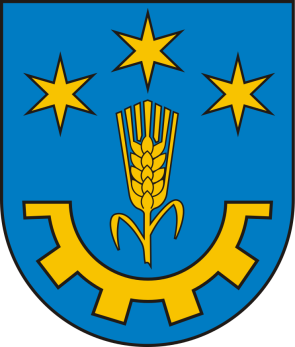 PRZEMOCY  w  RODZINIEORAZ  OCHRONY  OFIAR PRZEMOCY w RODZINIE
na lata 2021-2025202020182017Liczba ludności gminyRokRokRokRokRokRokRokRokRokRokLiczba ludności gminy2015%2016%2017%2018%2019%wiek przedprodukcyjny2.60319,52.57019,32.55119,22.53919,22.49419,1wiek  produkcyjny 8.67864,98.52564,28.40163,48.26562,67.97461,0wiek poprodukcyjny 2.08915,62.18916,52.30917,42.39718,22.59419,9Ogółem 13.37010013.28410013.26110013.20110013.0621002015 r.2016 r.2017 r. 2018 r.2019 r.liczba wniosków skierowanych do sądu o zastosowanie przymusowego leczenia odwykowego1662348nazwa jednostkiadres jednostkiPunkt Konsultacyjno-Informacyjny w Gorzycachul. 11 Listopada 12, 39-432 GorzyceOśrodek Pomocy Społecznej w Gorzycachul. 3 Maja 4, 39-432 GorzyceZespół interdyscyplinarny ds. Przeciwdziałania Przemocy w Rodzinieul. 3 Maja 4, 39-432 GorzyceŚwietlica środowiskowa w Gorzycach39-432 Gorzyce ul. 3 Maja 4Centrum Wsparcia i Rehabilitacji Społecznej w Gorzycach 
– Specjalistyczny Ośrodek Wsparcia dla Ofiar Przemocy w Rodzinieul. 11 Listopada 12, 39-432 GorzyceKomisariat Policji w Gorzycachul. Piłsudskiego 1, 39-432 GorzyceWojewódzki Ośrodek Terapii Uzależnienia od Alkoholu i Współuzależnienia w Stalowej Woliul. J. Dąbrowskiego 7, 
37-464 Stalowa WolaWojewódzka Przychodnia Terapii Uzależnienia od Alkoholu i Współuzależnienia w Tarnobrzeguul. Wiejska 17, 39-400 TarnobrzegSąd Rejonowy w Tarnobrzegu, Wydział Rodzinny i Nieletnichul. Sienkiewicza 27, 
39-400 Tarnobrzeg2015 r.2016 r.2017 r.2018 r.2019 r.liczba wniosków skierowanych do sądu o wgląd w sytuację rodzinną dziecka65547 - liczba dzieci w tych rodzinach 11910412liczba rodzin objętych pomocą asystenta rodziny2015 r.2016 r.2017 r.2018 r.2019 r.ogółem, w tym z powodu:1412131112- nadużywania alkoholu przez członków rodziny44536- bezradności w sprawach opiekuńczo-wychowawczych107788- występowania przemocy w rodzinie01100Powody trudnej sytuacji życiowejRokRokRokRokRokPowody trudnej sytuacji życiowejw 2015 r.w 2016 r.w 2017 r.w 2018 r.w 2019 r.Ubóstwo201182167145131Sieroctwo11000Bezdomność712161713Potrzeba ochrony macierzyństwa10182117w tym:wielodzietność10141414Bezrobocie 16313411610691Niepełnosprawność131133136129130Długotrwała lub ciężka choroba160155158157158Bezradność w sprawach opiekuńczo-wychowawczych 
i prowadzenia gospodarstwa domowego – ogółem 1814282217w tym: rodziny niepełne 5315117rodziny wielodzietne77141313Przemoc w rodzinie 79131111Alkoholizm3438343333Narkomania01110Trudności w przystosowaniu do życia po zwolnieniu
z zakładu karnego85545Zdarzenie losowe 21002Sytuacja kryzysowa 23200Klęska żywiołowa lub ekologiczna00000RokLiczba rodzin, w których występuje zjawisko przemocy w rodzinieCzęstotliwość zdarzeń w rokuCzęstotliwość zdarzeń w rokuCzęstotliwość zdarzeń w rokuRokLiczba rodzin, w których występuje zjawisko przemocy w rodzinie1 raz w rokuod 2 do 5 razy 6 razy i więcej20152621502016313010201739372020183933602019484260Podstawa prawna - Rozporządzenie RM z dnia 13.09.2011r. w sprawie procedury „Niebieskie Karty” oraz wzorów formularzy „Niebieska Karta” ( Dz. U z 2011 r., nr 209, poz.1245 )RokRokRokRokRokPodstawa prawna - Rozporządzenie RM z dnia 13.09.2011r. w sprawie procedury „Niebieskie Karty” oraz wzorów formularzy „Niebieska Karta” ( Dz. U z 2011 r., nr 209, poz.1245 )20152016201720182019§ 18 ust. 1 pkt 1    ( ustanie przyczyny )1916233028§ 18 ust. 1 pkt 2  ( brak zasadności do podejmowania działań )129161720MiejscowośćRokRokRokRokRokMiejscowość20152016201720182019Gorzyce1817213423Wrzawy20106Trześń23223Furmany04525Sokolniki557512Orliska20251Zalesie Gorzyckie01001Motycze Poduchowne01100Inne21223razem3132415054Podjęte działaniaRokRokRokRokRokPodjęte działania20152016201720182019pouczenie10913185środki przymusu bezpośredniego4791510badanie   na   zawartość   alkoholu  w organizmie91391314umieszczenie w izbie wytrzeźwień151961614Podjęte działaniaRokRokRokRokRokPodjęte działania20152016201720182019powiadomienie Policji2730394448udzielenie pomocy socjalnej3231382711udzielenie pomocy medycznej 10007zapewnienie miejsca -  schronienia w placówce całodobowej np. specjalistyczny ośrodek wsparcia dla ofiar przemocy, ośrodek interwencji kryzysowej310724Główne cele programuGłówne cele programuGłówne cele programuZwiększenie w środowisku lokalnym dostępności i skuteczności profesjonalnej pomocy dla osób uwikłanych w przemocPodnoszenie kompetencji służb działających w obszarze przemocy domowejZwiększenie wrażliwości społecznej wobec zjawiska przemocy w rodzinieZwiększenie w środowisku lokalnym dostępności i skuteczności profesjonalnej pomocy dla osób uwikłanych w przemocPodnoszenie kompetencji służb działających w obszarze przemocy domowejZwiększenie wrażliwości społecznej wobec zjawiska przemocy w rodzinieZwiększenie w środowisku lokalnym dostępności i skuteczności profesjonalnej pomocy dla osób uwikłanych w przemocPodnoszenie kompetencji służb działających w obszarze przemocy domowejZwiększenie wrażliwości społecznej wobec zjawiska przemocy w rodzinieKierunki programuKierunki programuKierunki programuProfilaktykaWsparcieInterwencja1. Działania diagnozujące2. Działania informacyjne
    i  edukacyjne1. Poradnictwo i działania  
     terapeutyczne dla osób     doznających przemocy2. Działania                   korekcyjno-edukacyjne dla osób stosujących przemoc1.  Działania pomocowe dla     osób doznających przemocy2.  Działania interwencyjne     
     wobec osób stosujących 
     przemocSposób realizacjiRealizatorzyTermin realizacjiGromadzenie informacji nt. rozmiarów zjawiska przemocy na terenie Gminy GorzyceKomisariat PolicjiOśrodek Pomocy SpołecznejSpecjalistyczny Ośrodek Wsparcia dla Ofiar Przemocy 
Zespół InterdyscyplinarnyPodmioty realizujące „NK”2021 – 2025Zbieranie informacji nt. potrzeb szkoleniowych dla  pracowników „pierwszego kontaktu”Komisariat PolicjiOśrodek Pomocy SpołecznejSpecjalistyczny Ośrodek Wsparcia dla Ofiar Przemocy w RodzinieZespół InterdyscyplinarnyPodmioty realizujące „NK”2021 – 2025Badanie ankietowe dot. zjawiska przemocyPodmioty realizujące „NK”co 4 lata – 2021 r.Sposób realizacjiRealizatorzyTermin realizacjiProwadzenie - kampanii społecznych, - zajęć warsztatowych dla osób stykających się z przemocąZespół InterdyscyplinarnySpecjalistyczny Ośrodek Wsparcia dla Ofiar Przemocy w RodzinieOśrodek Pomocy SpołecznejOrganizacje pozarządowePodmioty realizujące „NK”Okresowe kampanie lokalne 
2021 – 2025Opracowanie i udostępnianie materiałów informacyjnych Zespół InterdyscyplinarnySpecjalistyczny Ośrodek Wsparcia dla Ofiar Przemocy w RodzinieOśrodek Pomocy SpołecznejOrganizacje pozarządowe2021 – 2025Kierowanie na szkolenia lub  dostępne formy dokształcania, zabezpieczenie przed skutkami wypalenia zawodowegoZespół InterdyscyplinarnyOśrodek Pomocy Społecznej2021-2025Edukacja dzieci i młodzieży 
w zakresie rozwiązywania konfliktów, radzenia sobie 
z agresją i stresem.Wspieranie różnych form spędzania wolnego czasu promujących zachowania nieagresywne.Edukacja rodziców w zakresie promowania i wdrażania prawidłowych metod wychowawczych względem dzieci. Placówki oświatowe Organizacje pozarządowe Świetlica środowiskowaZespół Interdyscyplinarny2021-2025Sposób realizacjiRealizatorzyTermin realizacjiTworzenie punktów konsultacyjnych - dostępność pomocy prawneji psychologicznejGKRPASpecjalistyczny Ośrodek Wsparcia dla Ofiar Przemocy w RodziniePolicja, Sąd, Prokuratura2021 - 2025Praca socjalnaPoradnictwoOśrodek Pomocy SpołecznejSpecjalistyczny Ośrodek Wsparcia dla Ofiar Przemocy w RodzinieZespół Interdyscyplinarny2016 - 2020Sposób realizacjiRealizatorzyTermin realizacjiInformowanie o konsekwencjach karnych Motywowanie / kierowanie do udziału w terapii uzależnień, w programach korekcyjno-edukacyjnych realizowanych przez instytucje powiatoweOśrodek Pomocy SpołecznejZespół InterdyscyplinarnyPolicja, Sąd, Prokuratura2021 - 2025Sposób realizacjiRealizatorzyTermin realizacjiStosowanie procedury „Niebieskie Karty” Zapewnienie  osobom dotkniętym  przemocą miejsc w całodobowych  ośrodkach wsparciaKontynuacja i doskonalenie współpracy między instytucjami, organizacjami wspierającymi ofiary przemocy w rodzinie Zespół InterdyscyplinarnyOśrodek Pomocy SpołecznejSpecjalistyczny Ośrodek Wsparcia dla Ofiar Przemocy 
w RodziniePolicjaOświataSłużba ZdrowiaGKRPASąd RejonowyOrganizacje pozarządowe–25Sposób realizacjiRealizatorzyTermin realizacjiStosowanie procedury „Niebieskie Karty”PolicjaOświataSłużba ZdrowiaOśrodek Pomocy SpołecznejZespół Interdyscyplinarny2021 -2025Izolowanie od osób poszkodowanych na podstawie odrębnych przepisówPolicja, Prokuratura, Sądzadanie stałe